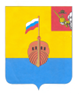 РЕВИЗИОННАЯ КОМИССИЯ ВЫТЕГОРСКОГО МУНИЦИПАЛЬНОГО РАЙОНА162900, Вологодская область, г. Вытегра, пр. Ленина, д.68тел. (81746)  2-22-03,  факс (81746) ______,       e-mail: revkom@vytegra-adm.ruЗАКЛЮЧЕНИЕпо результатам экспертизы проекта постановления «О внесении изменений в муниципальную программу «Развитие образования Вытегорского муниципального района на 2021-2025 годы» 31.03.2022 г.                                                                                      г. ВытеграЗаключение Ревизионной комиссии Вытегорского муниципального района на проект постановления Администрации Вытегорского муниципального района «О внесении изменений в муниципальную программу «Развитие образования Вытегорского муниципального района на 2021-2025 годы» подготовлено в соответствии с требованиями Бюджетного кодекса Российской Федерации, Положения о Ревизионной комиссии Вытегорского муниципального района.   Основание для проведения экспертизы: пункт 2 статьи 157 Бюджетного кодекса Российской Федерации, пункт 7 части 2 статьи 9 Федерального закона от 07.02.2011 № 6-ФЗ «Об общих принципах организации и деятельности контрольно-счетных органов субъектов Российской Федерации и муниципальных образований», Положение о Ревизионной комиссией Вытегорского муниципального района, утвержденное Решением Представительного Собрания Вытегорского муниципального района № 458 от 30.09.2021 г.  Цель экспертизы: -подтверждение соответствия муниципальной программы основным направлениям государственной политики, установленным законами и иными нормативными правовыми актами Российской Федерации, Вологодской области и муниципального образования в сфере образования, а также достаточность запланированных мероприятий и реалистичность ресурсов для достижения целей и ожидаемых результатов муниципальной программы;-подтверждение полномочий по установлению (изменению) расходного обязательства, подтверждение обоснованности размера расходного обязательства, установление экономических последствий принятия нового либо изменения действующего расходного обязательства для бюджета муниципального образования.  Основными задачами экспертизы являются:-проверка соответствия муниципальной программы нормативным правовым актам и документам стратегического характера;-анализ структуры муниципальной программы;-анализ системы финансирования, оценки эффективности и контроля муниципальной программы.Предметом экспертизы является проект муниципальной программы, а также расчеты финансовых ресурсов и обоснования программных мероприятий.Объектом экспертизы является: ответственный исполнитель муниципальной программы – Администрация Вытегорского муниципального района (управление образования Администрации Вытегорского муниципального района).6. Порядок проведения экспертизы: финансово-экономическая экспертиза проекта нормативно – правового акта муниципальной программы  осуществлялась с учетом предусмотренного  порядка, разработки, реализации и оценки эффективности реализации муниципальных программ Вытегорского муниципального района, утвержденного постановлением Администрации Вытегорского муниципального района  от 08.05.2018  № 586 «Об утверждении порядка разработки, реализации и оценки эффективности реализации муниципальных программ Вытегорского муниципального района», в соответствии со статьёй 179 Бюджетного кодекса Российской Федерации.7. Экспертиза проведена Председателем Ревизионной комиссии ВМР  Зелинской Н.В.          Проект постановления о внесении изменений в программу поступил в Ревизионную комиссию без сопроводительного письма.Согласно статьи 179 Бюджетного кодекса Российской Федерации муниципальные программы утверждаются местной администрацией муниципального образования. Сроки реализации муниципальных программ определяются местной администрацией муниципального образования в устанавливаемом порядке. Порядок принятия решений о разработке муниципальных программ, формирования и реализации устанавливается муниципальным правовым актом местной администрации муниципального образования. Объем бюджетных ассигнований на финансовое обеспечение реализации муниципальных программ утверждается решением о бюджете по соответствующей каждой программе целевой статье расходов бюджета. Муниципальные программы, предлагаемые к реализации начиная с очередного финансового года, а также изменения в ранее утвержденные программы, подлежат утверждению в сроки, установленные местной администрацией. Представительные органы муниципальных образований вправе осуществлять рассмотрение проектов муниципальных программ и предложений о внесении изменений в муниципальные программы в порядке, установленном нормативными правовыми актами представительных органов муниципальных образований. Государственные (муниципальные) программы подлежат приведению в соответствие с законом (решением) о бюджете не позднее трех месяцев со дня вступления его в силу.В целях реализации положений статьи 179 Бюджетного Кодекса Российской Федерации принято постановление Администрации Вытегорского муниципального района от 08.05.2018  № 586 «Об утверждении порядка разработки, реализации и оценки эффективности реализации муниципальных программ Вытегорского муниципального района» (далее – Порядок от 08.05.2018 № 586).      Проект постановления предлагает внести изменения в муниципальную программу «Развитие образования Вытегорского муниципального района на 2021-2025 годы», утвержденную постановлением Администрации ВМР от 29 марта 2019 года № 327. Объем финансирования программы приводится в соответствие с решением Представительного собрания Вытегорского муниципального района от 13.12.2021 г. № 500 «О районном бюджете на 2022 год и плановый период 2023 и 2024 годов» (с последующими изменениями). Анализ структуры муниципальной программы и её соответствие действующему порядку разработки муниципальных программ      Проект Программы представлен на экспертизу в соответствии с Порядком разработки и реализации программ утвержденному Постановлением Администрации Вытегорского муниципального района от 08.05.2018 года № 586 «Об утверждении порядка разработки, реализации и оценки эффективности реализации муниципальных программ Вытегорского муниципального района». Экспертиза показала, что проект муниципальной программы соответствует основным направлениям государственной политики, установленным законами и иными нормативными правовыми актами Российской Федерации, Вологодской области в сфере образования:-соответствует Федеральному закону Российской Федерации от 06.10.2003 № 131- ФЗ «Об общих принципах организации местного самоуправления в Российской Федерации»;-соответствует Бюджетному кодексу Российской Федерации (от 31.07.1998 № 145-ФЗ);-соответствует Федеральному закону от 29 декабря 2012 года № 273-ФЗ «Об образовании в Российской Федерации» (с последующими изменениями);- соответствует Указу Президента РФ от 21.07.2020 N 474 "О национальных целях развития Российской Федерации на период до 2030 года";-соответствует задачам поставленным государственной программой «Развитие образования Вологодской области на 2021- 2025 годы», утвержденной постановлением правительства Вологодской области от 28.01.2019 № 74 (с изменениями);-соответствует закону Вологодской области от 17 июля 2013 года N 3140-ОЗ "О мерах социальной поддержки отдельных категорий граждан в целях реализации права на образование";-соответствует закону Вологодской области от 17 декабря 2007 года N 1719-ОЗ "О наделении органов местного самоуправления отдельными государственными полномочиями в сфере образования";- соответствует закону Вологодской области от 16 марта 2015 года N 3602-ОЗ "Об охране семьи, материнства, отцовства и детства в Вологодской области";- учтены часть направлений Стратегии социально-экономического развития Вытегорского муниципального района на 2019 – 2030 годы, утвержденной решением Представительного Собрания Вытегорского муниципального района от 27.12.2018 № 173.В ходе экспертизы установлено, что муниципальная программа, исходя из национальных целей и стратегических задач развития Российской Федерации на период до 2030 года, определенных в Указе Президента Российской Федерации от 21.07.2020 N 474 "О национальных целях развития Российской Федерации на период до 2030 года" разработана в целях:а) сохранение населения, здоровья и благополучия людей;б) предоставления возможности для самореализации и развития талантов;в) создания комфортной и безопасной среды для жизни;г) создания условий для достойного, эффективного труда и успешного предпринимательства;д) обеспечения цифровой трансформации.Проектом программы учтены -основные положения Концепции повышения эффективности бюджетных расходов в 2019-2024 годах, утвержденной распоряжением Правительства Российской Федерации от 31 января 2019 года № 117-р,- основные направления бюджетной и налоговой политики Вытегорского муниципального района на 2022 – 2024 годы, а именно:сохранение достигнутых соотношений к среднемесячному доходу от трудовой деятельности средней заработной платы отдельных категорий работников бюджетной сферы, поименованных в указах Президента Российской Федерации;формирование муниципальных программ района исходя из четко определенных долгосрочных целей социально-экономического развития района и индикаторов их достижения с одновременным обеспечением охвата муниципальными программами района максимально возможного числа направлений социально-экономического развития района и большей части бюджетных ассигнований;повышение эффективности бюджетных расходов;привлечение в районный бюджет средств областного и федерального бюджетов.Ответственный исполнитель муниципальной программы Администрация Вытегорского муниципального района (управление образования Администрации Вытегорского муниципального района).Цель муниципальной программы: обеспечение государственных гарантий доступности и равных возможностей получения качественного образования всех уровней для формирования успешной, социально активной и профессионально подготовленной личности, отвечающей требованиям современного общества и экономики.Задачи муниципальной программы:1. Обеспечение доступности дошкольного образования вне зависимости от места жительства детей.2. Модернизация образовательной среды в соответствии с федеральными государственными образовательными стандартами (далее – ФГОС).3. Расширение доступности для удовлетворения разнообразных интересов детей и их семей в сфере дополнительного образования.4. Закрепление молодых кадров в образовательных организациях района.5. Создание условий в соответствии с современными требованиями к обучению в образовательных организациях района.6. Обеспечение эффективности деятельности органов местного самоуправления Вытегорского муниципального района и образовательных организаций района.7. Охват детей в возрасте от 6 до 18 лет, проживающих на территории района, различными формами отдыха и занятости.В целях реализации каждой из поставленных задач разработаны 7 подпрограмм, объемы финансирования которых приводятся в соответствие с решением Представительного собрания Вытегорского муниципального района от 13.12.2021 г. № 500 «О районном бюджете на 2022 год и плановый период 2023 и 2024 годов» (с последующими изменениями).Подпрограммы:1. «Развитие системы дошкольного образования» финансирование увеличивается на 42258,8 тыс.рублей (+1,1 %) в том числе в 2022 году на 15011,8 тыс.рублей;2. «Развитие системы общего образования» финансирование увеличивается на 96035,1 тыс.рублей (+1,1 %) в том числе в 2022 году на 36354,1 тыс.рублей;3. «Развитие системы дополнительного образования» финансирование увеличивается на 8628,4 тыс.рублей (+1,1 %) в том числе в 2022 году на 1824,7 тыс.рублей;4. «Кадровое обеспечение системы образования» финансирование увеличивается на 144,0 тыс.рублей (+1,0 %) в том числе в 2022 году на 36,0 тыс.рублей;5. «Комплексная безопасность и мероприятия по проведению ремонтных работ  в муниципальных образовательных  учреждениях» финансирование увеличивается на 12172,4 тыс.рублей (+1,0 %) в том числе в 2022 году сокращение финансирования составит 642,5 тыс.рублей;6. «Обеспечение реализации программы, прочие мероприятия в области образования» финансирование увеличивается на 22402,7 тыс.рублей (+1,1 %) в том числе в 2022 году на 5642,3 тыс.рублей;7. «Развитие системы отдыха детей, их оздоровления и занятости» финансирование увеличивается на 1991,0 тыс.рублей (+1,3 %) в том числе в 2022 году на 500,0 тыс.рублей;Всего проектом постановления увеличено финансирование муниципальной программы на 183632,4 тыс.рублей или на 1,1 % к ранее утвержденным показателям. В 2022 году увеличение составит 58726,4 тыс.рублей или 1,1 %. Объем финансирования муниципальной программы в 2022 году предлагается к утверждению в сумме 2930503,7 тыс.рублей. Объемы финансирования Основных мероприятий подпрограммы 3  (Приложение 7 к проекту постановления) следует уточнить и привести в соответствие с утвержденным на 2022 год бюджетом. Анализируя обоснованность и достоверность (реалистичность) объёма ресурсного обеспечения муниципальной программы, Ревизионная комиссия ВМР пришла к выводу, что реализация мероприятий программы в 2021 – 2025 годах будет осуществляться за счет средств районного бюджета, областного и федерального бюджетов, а также безвозмездных поступлений от физических лиц (родительская плата за присмотр и уход за детьми в образовательных организациях района).   При анализе вносимых изменений в целевые показатели муниципальной программы и подпрограмм выявлен факт нарушения подпункта 10 пункта 3.3. Порядка разработки, реализации и оценки эффективности реализации муниципальных программ, утвержденных  Постановлением Администрации Вытегорского муниципального района от 08.05.2018 года № 586, а именно:«10) Ожидаемые результаты реализации программы Указываются в виде характеристики основных ожидаемых (планируемых) конечных результатов (изменений, отражающих эффект, вызванный реализацией мероприятий муниципальной программы) в сфере реализации муниципальной программы, сроков их достижения (приводятся количественные фактические значения целевых показателей муниципальной программы за год, предшествующий текущему году (году разработки программы), и их значения, планируемые к достижению в последнем году периода реализации муниципальной программы). Ожидаемые результаты представляют собой целевые показатели со значениями.».Проектом постановления предлагается дополнить подпрограмму 5 «Комплексная безопасность и мероприятия по проведению ремонтных работ в муниципальных образовательных учреждениях» целевым показателем, характеризующим проведение противоаварийных работ (реконструкцию) на объектах культурного наследия, в которых осуществляют деятельность образовательные организации. Изменения вносятся в паспорт подпрограммы, в раздел 3 подпрограммы и Приложения 1, 2 к подпрограмме 5. Предлагаемый дополнительный показатель способствует выполнению поставленной подпрограммой задачи – создание условий в соответствии с современными требованиями к обучению в образовательных организациях района. В Приложении 11 к проекту постановления в графе 8 строки 4 допущена ошибка при в названии Акта приемки.Перечень целевых показателей программы количественно характеризует ход ее реализации, решение основных задач и достижение целей муниципальной программы. Запланированные целевые показатели соответствуют требованиям реалистичности, доступности, экономичности, объективности, подконтрольности, полноте, своевременности и периодичности, сопоставимости.Целевые показатели программы, предусмотренные проектом, позволяют определить степень достижения цели программы и решения поставленных задач.Программой предусмотрена положительная динамика достижения целевых показателей.Изменения в объеме финансирования муниципальной программы (увеличение) не оказали влияние на значения ожидаемых результатов реализации программы.Выводы и предложения.          Представленный проект постановления муниципальной программы «Развитие образования Вытегорского муниципального района на 2021-2025 годы» соответствует требованиям Федерального закона № 131-ФЗ от 06.10.2003 «Об общих принципах организации местного самоуправления в Российской Федерации» и Бюджетного кодекса Российской Федерации, но не в полной мере соответствует требованиям постановления Администрации Вытегорского муниципального района  от 08.05.2018  № 586 «Об утверждении порядка разработки, реализации и оценки эффективности реализации муниципальных программ Вытегорского муниципального района».       Ревизионная комиссия Вытегорского муниципального района рекомендует разработчику программы внести изменения в муниципальную программу, согласно указанных в настоящем Заключении предложений. Председатель Ревизионной комиссии                                                                      Н.В.Зелинская                                                    ПоказательСоответствует, (не соответствует) ПорядкуПримечаниеНаличие и надлежаще оформлен паспорт муниципальной программыНе соответствуетПодпункт 10 пункта 3.3. Порядка от 08.05.2018  №  586    Наличие характеристики сферы действия муниципальной программы, включая описание текущего состояния, основных проблем в указанной сфере и перспектив её развитияСоответствуетНаличие цели, задач и сроков реализации муниципальной программыСоответствует.Сроки реализации программы 2021-2025 годыЦели и задачи программы соответствуют основным приоритетам государственной политики в сфере реализации муниципальной программыРесурсное обеспечение муниципальной программы за счет всех источниковСоответствует.Объем финансирования проекта программы 2930503,7 тыс.рублейОбоснование выделения и включения в муниципальную программу подпрограммВ рамках муниципальной программы предусмотрено реализация 7 подпрограмм.Основание для включения в программу подпрограмм – масштабность и сложность решаемых в рамках муниципальной программы задач.Наличие в подпрограммах взаимоувязанных по целям, срокам, и ресурсам мероприятий в рамках муниципальной программыНе соответствуют.Цели, сроки и предусмотренные подпрограммами соответствуют комплексу планируемых мероприятий муниципальной программы. Объем финансирования Основных мероприятий в подпрограмме 3 не соответствует утвержденным решением о районном бюджете на 2022 год и плановый период 2023 и 2024 годов объемам.  Перечень программных мероприятий с указанием сроков их исполнения, исполнителей, стоимости по каждому мероприятию на весь период реализации муниципальной программы (в том числе по годам), структуры источников финансированияСоответствует.Муниципальная программа предусматривает реализацию 7 ми подпрограмм с Перечнем отдельных мероприятий. Сроки, стоимость, исполнители по годам предусмотрен в Приложении 3 к программе.Перечень основных мероприятий с указанием сроков их исполнения, исполнителей, стоимости по каждому мероприятию на весь период реализации подпрограммы (в том числе по годам), структуры источников финансированияСоответствуют.Перечень основных мероприятий подпрограмм, сроки исполнения, исполнители, стоимость по каждому мероприятию предусмотрена в Приложении 3 каждой подпрограммы.Наличие технико-экономического обоснования расходных обязательств ОтсутствуетНе предусмотрено постановлением от 08.05.2018 № 586.Планирование бюджетных ассигнований осуществлено в соответствии с Порядком составления проекта районного бюджета.Наличие прогноза конечных результатов реализации муниципальной программыНе соответствует.Не в полном соответствии с п.10 Порядка от 08.05. 2018 г. № 586Наличие оценки эффективности муниципальной программы (критерии социальной и экономической эффективности);Отсутствует. Не предусмотрено постановлением от 08.05.2018 № 586.Оценка эффективности реализации муниципальной программы проводится Администрацией района.Наличие форм и методов контроля реализации муниципальной программы.Отсутствует.Не предусмотрено постановлением от 08.05.2018 № 586.Мониторинг реализации муниципальной программы проводится Администрацией района.